Fiche 21. Cycle 3. Exercice 4.A – Place ces étiquettes sur le ver de terre. 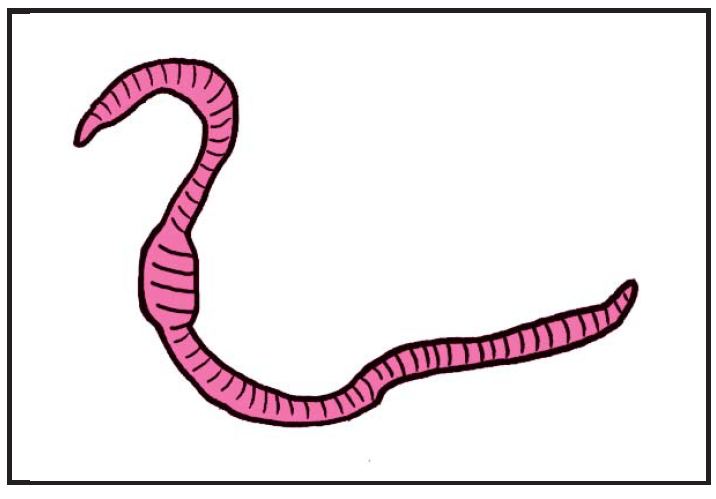 B – De quoi se nourrit un ver de terre ? 